  Adapted from Bountiful KitchenBasil Couscous Salad
1 Box Pearl Couscous - cooked according to package 1 Small Bag Spring Mix1/2 Cup Cashews1/2 Cup Strawberries - sliced1/2 Cup Asiago Cheese - shredded1-1/2 Cups - Cooked Breaded Chicken (optional) – diced1/2 Cup CraisinsCook the couscous according to the package. *Drain. (you can stir in parmesan cheese and a DASH of milk here) Place in bowl, cover and refrigerate for 4 hours or overnight. Place the spring mix into a medium to large bowl. Sprinkle the couscous on top. Follow with cheese, strawberries, chicken (if using), nuts and craisins. 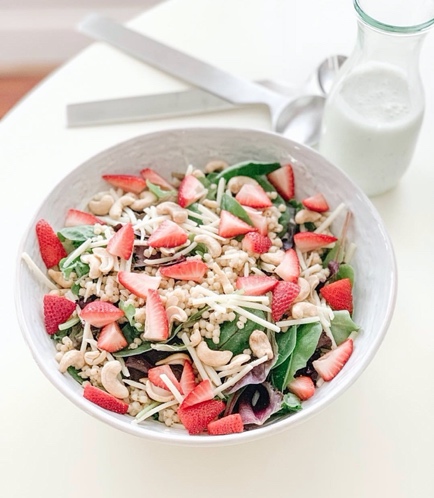 Dressing:1 Cup Mayonnaise2 Tablespoons Red Wine Vinegar1/2 Cup Buttermilk1 Cup Basil - choppedSalt & Pepper to tastePlace all ingredients into a Pyrex measuring up. Blend with a handheld blender until just combined and the basil it’s speckled. Toss dressing with salad to liking. 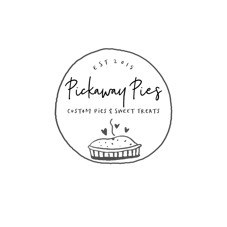 